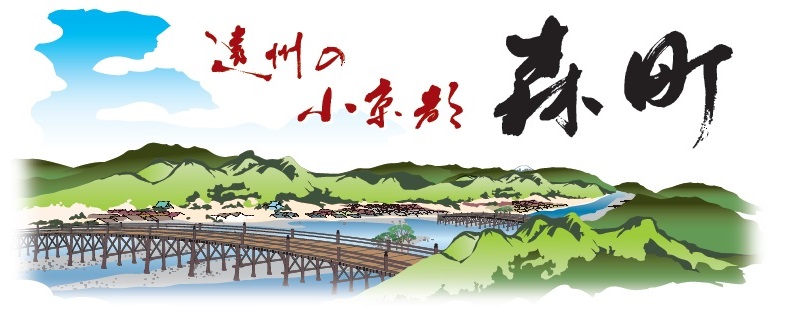 森町観光ボランティアガイドでは、一緒に森町のことを紹介してくれるボランティア仲間を募集しています。森町のことを知らない方も大歓迎！！月１回の勉強会で先輩ボランティアと楽しく森町の観光名所や歴史などを学ぶことができます。私たちと一緒に遠州の小京都森町をＰＲしませんか？森町観光ボランティアガイド会員申込用紙下記、必要事項をメール送信いただくかこの用紙へご記入のうえ森町観光ボランティアガイド事務局へご持参いただくか、郵送またはFAXでお送り下さい。※募集対象は２０歳以上の方(学生を除く)【※年会費1,000円が必要となります。】申込用紙送付先〒437-0293　静岡県周智郡森町森2101-1産業課内　森町観光ボランティアガイド事務局TEL: 　FAX : 　E-mail：kanko@town.shizuoka-mori.lg.jp２０歳以上の方（学生を除く）【※年会費1,000円が必要となります。】裏面の「森町観光ボランティアガイド会員申込用紙」にある必要事項をメールで送信いただくか、用紙へ記入のうえ事務局へご持参いただくか、郵送またはFAXでお送り下さい。年齢　　　歳　　　歳性別男・女連絡先住所（〒　　　-　　　　）住所（〒　　　-　　　　）住所（〒　　　-　　　　）住所（〒　　　-　　　　）住所（〒　　　-　　　　）住所（〒　　　-　　　　）住所（〒　　　-　　　　）連絡先電　話携　帯携　帯連絡先E-mail職　業参加動機質問、ご要望